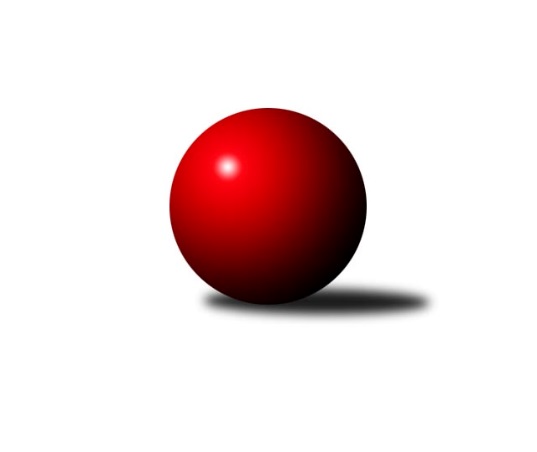 Č.16Ročník 2018/2019	25.5.2024 Jihomoravský KP1 jih 2018/2019Statistika 16. kolaTabulka družstev:		družstvo	záp	výh	rem	proh	skore	sety	průměr	body	plné	dorážka	chyby	1.	SK Podlužan Prušánky B	16	11	2	3	83.0 : 45.0 	(102.5 : 89.5)	2581	24	1773	808	30.8	2.	KK Vyškov C	16	11	1	4	78.5 : 49.5 	(111.5 : 80.5)	2567	23	1759	807	34.3	3.	KK Sokol Litenčice	16	8	3	5	74.0 : 54.0 	(111.0 : 81.0)	2541	19	1749	792	38.4	4.	TJ Sokol Vážany	16	9	0	7	74.0 : 54.0 	(106.0 : 86.0)	2549	18	1765	784	38.4	5.	TJ Jiskra Kyjov	16	7	1	8	59.5 : 68.5 	(86.5 : 105.5)	2507	15	1730	776	39.6	6.	KC Hodonín	16	6	3	7	59.0 : 69.0 	(90.5 : 101.5)	2507	15	1760	747	43.9	7.	TJ Sokol Šanov B	16	6	1	9	55.5 : 72.5 	(91.0 : 101.0)	2521	13	1771	749	46.7	8.	TJ Sokol Vracov B	16	5	2	9	55.0 : 73.0 	(96.5 : 95.5)	2529	12	1768	761	42.1	9.	TJ Lokomotiva Valtice B	16	5	1	10	47.5 : 80.5 	(82.0 : 110.0)	2517	11	1750	767	46.3	10.	SK Podlužan Prušánky C	16	5	0	11	54.0 : 74.0 	(82.5 : 109.5)	2498	10	1723	775	38.4Tabulka doma:		družstvo	záp	výh	rem	proh	skore	sety	průměr	body	maximum	minimum	1.	KK Sokol Litenčice	8	7	0	1	46.0 : 18.0 	(64.5 : 31.5)	2573	14	2620	2508	2.	SK Podlužan Prušánky B	8	6	1	1	46.0 : 18.0 	(51.5 : 44.5)	2704	13	2752	2615	3.	KK Vyškov C	8	6	1	1	43.5 : 20.5 	(62.5 : 33.5)	2630	13	2759	2551	4.	TJ Sokol Vážany	8	6	0	2	43.0 : 21.0 	(60.5 : 35.5)	2620	12	2687	2480	5.	TJ Jiskra Kyjov	8	6	0	2	39.5 : 24.5 	(46.0 : 50.0)	2523	12	2582	2442	6.	TJ Sokol Šanov B	8	5	1	2	39.0 : 25.0 	(55.5 : 40.5)	2501	11	2619	2389	7.	TJ Sokol Vracov B	8	5	1	2	39.0 : 25.0 	(54.0 : 42.0)	2589	11	2662	2519	8.	TJ Lokomotiva Valtice B	8	5	1	2	36.0 : 28.0 	(50.5 : 45.5)	2546	11	2625	2483	9.	KC Hodonín	8	4	2	2	37.0 : 27.0 	(47.0 : 49.0)	2585	10	2638	2516	10.	SK Podlužan Prušánky C	8	4	0	4	33.0 : 31.0 	(48.0 : 48.0)	2622	8	2703	2545Tabulka venku:		družstvo	záp	výh	rem	proh	skore	sety	průměr	body	maximum	minimum	1.	SK Podlužan Prušánky B	8	5	1	2	37.0 : 27.0 	(51.0 : 45.0)	2576	11	2660	2522	2.	KK Vyškov C	8	5	0	3	35.0 : 29.0 	(49.0 : 47.0)	2580	10	2772	2308	3.	TJ Sokol Vážany	8	3	0	5	31.0 : 33.0 	(45.5 : 50.5)	2551	6	2784	2427	4.	KK Sokol Litenčice	8	1	3	4	28.0 : 36.0 	(46.5 : 49.5)	2536	5	2631	2337	5.	KC Hodonín	8	2	1	5	22.0 : 42.0 	(43.5 : 52.5)	2494	5	2636	2425	6.	TJ Jiskra Kyjov	8	1	1	6	20.0 : 44.0 	(40.5 : 55.5)	2504	3	2658	2394	7.	SK Podlužan Prušánky C	8	1	0	7	21.0 : 43.0 	(34.5 : 61.5)	2507	2	2690	2354	8.	TJ Sokol Šanov B	8	1	0	7	16.5 : 47.5 	(35.5 : 60.5)	2524	2	2585	2423	9.	TJ Sokol Vracov B	8	0	1	7	16.0 : 48.0 	(42.5 : 53.5)	2519	1	2639	2447	10.	TJ Lokomotiva Valtice B	8	0	0	8	11.5 : 52.5 	(31.5 : 64.5)	2513	0	2578	2445Tabulka podzimní části:		družstvo	záp	výh	rem	proh	skore	sety	průměr	body	doma	venku	1.	SK Podlužan Prušánky B	14	11	1	2	77.0 : 35.0 	(92.0 : 76.0)	2590	23 	6 	0 	1 	5 	1 	1	2.	KK Vyškov C	14	9	1	4	67.5 : 44.5 	(95.5 : 72.5)	2574	19 	5 	1 	1 	4 	0 	3	3.	KK Sokol Litenčice	14	7	3	4	64.0 : 48.0 	(96.0 : 72.0)	2538	17 	6 	0 	1 	1 	3 	3	4.	TJ Sokol Vážany	14	8	0	6	63.0 : 49.0 	(88.0 : 80.0)	2550	16 	5 	0 	2 	3 	0 	4	5.	TJ Jiskra Kyjov	14	6	1	7	52.5 : 59.5 	(76.5 : 91.5)	2518	13 	5 	0 	2 	1 	1 	5	6.	KC Hodonín	14	5	2	7	50.0 : 62.0 	(80.0 : 88.0)	2504	12 	3 	2 	2 	2 	0 	5	7.	TJ Sokol Šanov B	14	5	1	8	46.5 : 65.5 	(79.0 : 89.0)	2508	11 	4 	1 	2 	1 	0 	6	8.	SK Podlužan Prušánky C	14	5	0	9	49.0 : 63.0 	(73.5 : 94.5)	2515	10 	4 	0 	3 	1 	0 	6	9.	TJ Sokol Vracov B	14	4	2	8	48.0 : 64.0 	(85.5 : 82.5)	2520	10 	4 	1 	2 	0 	1 	6	10.	TJ Lokomotiva Valtice B	14	4	1	9	42.5 : 69.5 	(74.0 : 94.0)	2514	9 	4 	1 	2 	0 	0 	7Tabulka jarní části:		družstvo	záp	výh	rem	proh	skore	sety	průměr	body	doma	venku	1.	KK Vyškov C	2	2	0	0	11.0 : 5.0 	(16.0 : 8.0)	2683	4 	1 	0 	0 	1 	0 	0 	2.	KC Hodonín	2	1	1	0	9.0 : 7.0 	(10.5 : 13.5)	2577	3 	1 	0 	0 	0 	1 	0 	3.	TJ Sokol Vážany	2	1	0	1	11.0 : 5.0 	(18.0 : 6.0)	2610	2 	1 	0 	0 	0 	0 	1 	4.	KK Sokol Litenčice	2	1	0	1	10.0 : 6.0 	(15.0 : 9.0)	2571	2 	1 	0 	0 	0 	0 	1 	5.	TJ Sokol Šanov B	2	1	0	1	9.0 : 7.0 	(12.0 : 12.0)	2572	2 	1 	0 	0 	0 	0 	1 	6.	TJ Sokol Vracov B	2	1	0	1	7.0 : 9.0 	(11.0 : 13.0)	2587	2 	1 	0 	0 	0 	0 	1 	7.	TJ Jiskra Kyjov	2	1	0	1	7.0 : 9.0 	(10.0 : 14.0)	2448	2 	1 	0 	0 	0 	0 	1 	8.	TJ Lokomotiva Valtice B	2	1	0	1	5.0 : 11.0 	(8.0 : 16.0)	2559	2 	1 	0 	0 	0 	0 	1 	9.	SK Podlužan Prušánky B	2	0	1	1	6.0 : 10.0 	(10.5 : 13.5)	2569	1 	0 	1 	0 	0 	0 	1 	10.	SK Podlužan Prušánky C	2	0	0	2	5.0 : 11.0 	(9.0 : 15.0)	2477	0 	0 	0 	1 	0 	0 	1 Zisk bodů pro družstvo:		jméno hráče	družstvo	body	zápasy	v %	dílčí body	sety	v %	1.	Josef Kamenišťák 	TJ Sokol Vážany 	13.5	/	16	(84%)	22	/	32	(69%)	2.	Roman Blažek 	KK Sokol Litenčice 	13	/	14	(93%)	23	/	28	(82%)	3.	Martin Tesařík 	SK Podlužan Prušánky B 	13	/	14	(93%)	20	/	28	(71%)	4.	Milan Svačina 	KK Vyškov C 	13	/	15	(87%)	21	/	30	(70%)	5.	Vítězslav Nejedlík 	TJ Sokol Vracov B 	11	/	16	(69%)	20	/	32	(63%)	6.	Jitka Šimková 	SK Podlužan Prušánky B 	11	/	16	(69%)	16.5	/	32	(52%)	7.	Ladislav Kacetl 	TJ Sokol Šanov B 	10.5	/	16	(66%)	20.5	/	32	(64%)	8.	Antonín Svozil ml.	TJ Jiskra Kyjov 	10	/	13	(77%)	17	/	26	(65%)	9.	Monika Zapletalová 	KK Sokol Litenčice 	10	/	14	(71%)	19	/	28	(68%)	10.	Jaroslav Konečný 	TJ Sokol Vracov B 	10	/	15	(67%)	19.5	/	30	(65%)	11.	Martin Bílek 	TJ Sokol Vracov B 	10	/	16	(63%)	23	/	32	(72%)	12.	Jan Herzán 	TJ Lokomotiva Valtice B 	10	/	16	(63%)	19.5	/	32	(61%)	13.	Jozef Kamenišťák 	TJ Sokol Vážany 	9.5	/	16	(59%)	18	/	32	(56%)	14.	Tomáš Jelínek 	KK Vyškov C 	9	/	11	(82%)	18.5	/	22	(84%)	15.	Pavel Flamík 	SK Podlužan Prušánky B 	9	/	11	(82%)	14.5	/	22	(66%)	16.	Pavel Posolda 	KK Sokol Litenčice 	9	/	11	(82%)	14.5	/	22	(66%)	17.	Jiří Lauko 	SK Podlužan Prušánky C 	9	/	13	(69%)	16.5	/	26	(63%)	18.	Radim Kroupa 	TJ Sokol Vážany 	9	/	15	(60%)	21	/	30	(70%)	19.	Zuzana Štěrbová 	KK Sokol Litenčice 	9	/	15	(60%)	19	/	30	(63%)	20.	Antonín Svozil st.	TJ Jiskra Kyjov 	9	/	15	(60%)	17	/	30	(57%)	21.	Petr Večerka 	KK Vyškov C 	8.5	/	15	(57%)	15.5	/	30	(52%)	22.	Ladislav Vališ 	SK Podlužan Prušánky C 	8	/	14	(57%)	17	/	28	(61%)	23.	Michal Pálka 	SK Podlužan Prušánky B 	8	/	14	(57%)	15	/	28	(54%)	24.	Radek Vrška 	TJ Sokol Šanov B 	8	/	15	(53%)	15.5	/	30	(52%)	25.	Michal Zdražil 	KC Hodonín 	8	/	15	(53%)	14	/	30	(47%)	26.	Vít Mišurec 	TJ Jiskra Kyjov 	7.5	/	13	(58%)	14	/	26	(54%)	27.	Radek Loubal 	TJ Sokol Vážany 	7	/	10	(70%)	11	/	20	(55%)	28.	Radovan Kadlec 	KC Hodonín 	7	/	11	(64%)	10.5	/	22	(48%)	29.	Vladimír Čech 	TJ Lokomotiva Valtice B 	7	/	16	(44%)	17.5	/	32	(55%)	30.	Alena Kristová 	SK Podlužan Prušánky B 	6	/	9	(67%)	10.5	/	18	(58%)	31.	Tomáš Slížek 	SK Podlužan Prušánky C 	6	/	9	(67%)	8	/	18	(44%)	32.	Petr Malý 	TJ Sokol Vážany 	6	/	10	(60%)	14	/	20	(70%)	33.	Jan Popelár 	KC Hodonín 	6	/	10	(60%)	12	/	20	(60%)	34.	Štěpán Kříž 	KC Hodonín 	6	/	10	(60%)	10.5	/	20	(53%)	35.	Petr Matuška 	KK Vyškov C 	6	/	11	(55%)	14	/	22	(64%)	36.	Radek Kříž 	KC Hodonín 	6	/	11	(55%)	13.5	/	22	(61%)	37.	Filip Benada 	SK Podlužan Prušánky C 	6	/	11	(55%)	11	/	22	(50%)	38.	Milan Kochaníček 	KK Sokol Litenčice 	6	/	12	(50%)	15.5	/	24	(65%)	39.	Jaroslav Klimentík 	TJ Sokol Šanov B 	6	/	12	(50%)	10.5	/	24	(44%)	40.	Břetislav Láník 	KK Vyškov C 	6	/	13	(46%)	14	/	26	(54%)	41.	Ivan Torony 	TJ Sokol Šanov B 	6	/	15	(40%)	13	/	30	(43%)	42.	Pavel Důbrava 	KC Hodonín 	5	/	10	(50%)	10.5	/	20	(53%)	43.	Ludvík Kuhn 	TJ Jiskra Kyjov 	5	/	10	(50%)	8	/	20	(40%)	44.	Lenka Štěrbová 	KK Sokol Litenčice 	5	/	12	(42%)	8	/	24	(33%)	45.	Zdeněk Hosaja 	SK Podlužan Prušánky C 	5	/	13	(38%)	8	/	26	(31%)	46.	Milan Šváb 	TJ Lokomotiva Valtice B 	5	/	14	(36%)	11	/	28	(39%)	47.	Josef Vařák 	TJ Lokomotiva Valtice B 	5	/	15	(33%)	12	/	30	(40%)	48.	Jaromír Sedláček 	TJ Lokomotiva Valtice B 	5	/	15	(33%)	11	/	30	(37%)	49.	Radek Jurčík 	TJ Jiskra Kyjov 	4.5	/	10	(45%)	9	/	20	(45%)	50.	Jiří Formánek 	KK Vyškov C 	4	/	6	(67%)	8	/	12	(67%)	51.	Sára Zálešáková 	SK Podlužan Prušánky B 	4	/	7	(57%)	6	/	14	(43%)	52.	Jiří Novotný 	SK Podlužan Prušánky B 	4	/	9	(44%)	9	/	18	(50%)	53.	Milan Šimek 	SK Podlužan Prušánky C 	4	/	10	(40%)	9	/	20	(45%)	54.	Miloslav Krejčí 	KK Vyškov C 	4	/	10	(40%)	8.5	/	20	(43%)	55.	Michal Šimek 	SK Podlužan Prušánky B 	4	/	12	(33%)	10	/	24	(42%)	56.	Jiří Špaček 	TJ Jiskra Kyjov 	4	/	13	(31%)	11	/	26	(42%)	57.	Jan Goliáš 	TJ Sokol Vracov B 	4	/	13	(31%)	6	/	26	(23%)	58.	Roman Krůza 	TJ Lokomotiva Valtice B 	3.5	/	15	(23%)	10	/	30	(33%)	59.	Jan Kovář 	TJ Sokol Vážany 	3	/	4	(75%)	4	/	8	(50%)	60.	Karel Mecl 	KC Hodonín 	3	/	6	(50%)	6	/	12	(50%)	61.	Dušan Zahradník 	TJ Sokol Vážany 	3	/	7	(43%)	3.5	/	14	(25%)	62.	Martin Ďurko 	TJ Sokol Šanov B 	3	/	8	(38%)	8	/	16	(50%)	63.	Milan Ryšánek 	KK Vyškov C 	3	/	8	(38%)	6	/	16	(38%)	64.	Antonín Pihar 	SK Podlužan Prušánky C 	3	/	9	(33%)	7	/	18	(39%)	65.	Stanislav Kočí 	TJ Sokol Vracov B 	3	/	9	(33%)	4.5	/	18	(25%)	66.	Libor Kuja 	SK Podlužan Prušánky C 	3	/	10	(30%)	4	/	20	(20%)	67.	Petr Sedláček 	TJ Sokol Vážany 	3	/	11	(27%)	9.5	/	22	(43%)	68.	Pavel Slavík 	KC Hodonín 	3	/	12	(25%)	9.5	/	24	(40%)	69.	Jiří Dluhoš 	TJ Sokol Vracov B 	3	/	15	(20%)	12	/	30	(40%)	70.	Tomáš Gaspar 	TJ Sokol Vracov B 	2	/	3	(67%)	5	/	6	(83%)	71.	Petr Bakaj ml.	TJ Sokol Šanov B 	2	/	3	(67%)	4	/	6	(67%)	72.	Pavel Lasovský ml.	TJ Sokol Vážany 	2	/	4	(50%)	3	/	8	(38%)	73.	Luděk Zapletal 	KK Sokol Litenčice 	2	/	5	(40%)	3.5	/	10	(35%)	74.	Karel Saidl 	TJ Sokol Šanov B 	2	/	9	(22%)	7.5	/	18	(42%)	75.	Jan Klimentík 	TJ Sokol Šanov B 	2	/	10	(20%)	6	/	20	(30%)	76.	Petr Kesjár 	TJ Sokol Šanov B 	1	/	1	(100%)	2	/	2	(100%)	77.	Petr Pres 	TJ Sokol Vracov B 	1	/	1	(100%)	2	/	2	(100%)	78.	Lucie Trávníčková 	KK Vyškov C 	1	/	3	(33%)	4	/	6	(67%)	79.	Miroslav Bahula 	TJ Sokol Vracov B 	1	/	4	(25%)	3.5	/	8	(44%)	80.	Josef Smažinka 	KK Sokol Litenčice 	1	/	4	(25%)	2.5	/	8	(31%)	81.	Miroslava Štěrbová 	KK Sokol Litenčice 	1	/	7	(14%)	4	/	14	(29%)	82.	Roman Klvaň 	TJ Jiskra Kyjov 	1	/	11	(9%)	5	/	22	(23%)	83.	Kristýna Blechová 	TJ Sokol Šanov B 	0	/	1	(0%)	1	/	2	(50%)	84.	Václav Valenta 	TJ Jiskra Kyjov 	0	/	1	(0%)	1	/	2	(50%)	85.	Jiří Kunz 	KC Hodonín 	0	/	1	(0%)	1	/	2	(50%)	86.	Josef Smažinka 	KK Sokol Litenčice 	0	/	1	(0%)	1	/	2	(50%)	87.	Martina Nejedlíková 	TJ Sokol Vracov B 	0	/	1	(0%)	0	/	2	(0%)	88.	Martin Šubrt 	TJ Jiskra Kyjov 	0	/	1	(0%)	0	/	2	(0%)	89.	Robert Gecs 	TJ Lokomotiva Valtice B 	0	/	1	(0%)	0	/	2	(0%)	90.	Ivan Guryča 	KC Hodonín 	0	/	1	(0%)	0	/	2	(0%)	91.	Miroslav Poledník 	KK Vyškov C 	0	/	2	(0%)	2	/	4	(50%)	92.	Pavel Polanský st.	TJ Sokol Vracov B 	0	/	3	(0%)	1	/	6	(17%)	93.	František Hél 	TJ Sokol Šanov B 	0	/	4	(0%)	1	/	8	(13%)	94.	Jan Beneš 	TJ Lokomotiva Valtice B 	0	/	4	(0%)	1	/	8	(13%)	95.	Jakub Mecl 	KC Hodonín 	0	/	6	(0%)	1	/	12	(8%)Průměry na kuželnách:		kuželna	průměr	plné	dorážka	chyby	výkon na hráče	1.	Prušánky (dvoudráha), 1-2	2642	1802	839	33.9	(440.4)	2.	KK Vyškov, 1-4	2583	1780	802	40.0	(430.6)	3.	Ratíškovice, 1-4	2574	1782	792	40.6	(429.0)	4.	TJ Sokol Vracov, 1-6	2557	1763	794	37.4	(426.2)	5.	Litenčice, 1-2	2531	1743	787	38.6	(421.8)	6.	TJ Lokomotiva Valtice, 1-4	2528	1762	765	48.8	(421.4)	7.	Kyjov, 1-2	2511	1734	776	38.7	(418.6)	8.	Šanov, 1-4	2475	1734	740	46.9	(412.5)Nejlepší výkony na kuželnách:Prušánky (dvoudráha), 1-2TJ Sokol Vážany	2784	12. kolo	Pavel Flamík 	SK Podlužan Prušánky B	505	7. koloKK Vyškov C	2772	5. kolo	Jiří Formánek 	KK Vyškov C	505	5. koloSK Podlužan Prušánky B	2752	14. kolo	Antonín Svozil ml.	TJ Jiskra Kyjov	494	3. koloSK Podlužan Prušánky B	2748	5. kolo	Pavel Flamík 	SK Podlužan Prušánky B	493	10. koloSK Podlužan Prušánky B	2722	3. kolo	Ladislav Vališ 	SK Podlužan Prušánky C	492	12. koloSK Podlužan Prušánky B	2716	1. kolo	Jiří Lauko 	SK Podlužan Prušánky C	491	2. koloSK Podlužan Prušánky B	2712	12. kolo	Martin Tesařík 	SK Podlužan Prušánky B	489	12. koloSK Podlužan Prušánky C	2703	9. kolo	Pavel Flamík 	SK Podlužan Prušánky B	488	5. koloSK Podlužan Prušánky B	2692	10. kolo	Josef Kamenišťák 	TJ Sokol Vážany	488	12. koloSK Podlužan Prušánky C	2690	10. kolo	Jitka Šimková 	SK Podlužan Prušánky B	482	3. koloKK Vyškov, 1-4KK Vyškov C	2759	1. kolo	Milan Svačina 	KK Vyškov C	506	16. koloKK Vyškov C	2729	13. kolo	Petr Matuška 	KK Vyškov C	499	1. koloKK Vyškov C	2717	16. kolo	Milan Svačina 	KK Vyškov C	490	13. koloTJ Sokol Vážany	2687	15. kolo	Petr Matuška 	KK Vyškov C	483	13. koloTJ Sokol Vážany	2669	13. kolo	Josef Kamenišťák 	TJ Sokol Vážany	481	15. koloTJ Sokol Vážany	2658	9. kolo	Pavel Slavík 	KC Hodonín	478	10. koloTJ Sokol Vážany	2656	11. kolo	Radek Loubal 	TJ Sokol Vážany	477	4. koloKK Vyškov C	2655	6. kolo	Radim Kroupa 	TJ Sokol Vážany	474	15. koloTJ Sokol Vážany	2651	4. kolo	Radovan Kadlec 	KC Hodonín	474	10. koloTJ Sokol Vážany	2640	1. kolo	Tomáš Jelínek 	KK Vyškov C	474	16. koloRatíškovice, 1-4KC Hodonín	2638	2. kolo	Radek Kříž 	KC Hodonín	497	2. koloKC Hodonín	2617	6. kolo	Antonín Svozil st.	TJ Jiskra Kyjov	490	13. koloSK Podlužan Prušánky B	2616	8. kolo	Radek Kříž 	KC Hodonín	478	8. koloKC Hodonín	2614	9. kolo	Radovan Kadlec 	KC Hodonín	475	16. koloTJ Jiskra Kyjov	2610	13. kolo	Jan Herzán 	TJ Lokomotiva Valtice B	474	9. koloKC Hodonín	2597	16. kolo	Pavel Důbrava 	KC Hodonín	468	6. koloKK Sokol Litenčice	2595	6. kolo	Martin Tesařík 	SK Podlužan Prušánky B	468	8. koloKC Hodonín	2567	4. kolo	Radek Kříž 	KC Hodonín	461	9. koloKC Hodonín	2565	8. kolo	Radek Kříž 	KC Hodonín	461	6. koloKC Hodonín	2562	13. kolo	Josef Kamenišťák 	TJ Sokol Vážany	457	16. koloTJ Sokol Vracov, 1-6TJ Sokol Vracov B	2662	7. kolo	Tomáš Gaspar 	TJ Sokol Vracov B	516	7. koloSK Podlužan Prušánky C	2638	1. kolo	Milan Svačina 	KK Vyškov C	486	7. koloTJ Sokol Vracov B	2618	12. kolo	Monika Zapletalová 	KK Sokol Litenčice	471	10. koloTJ Sokol Vracov B	2606	1. kolo	Zdeněk Hosaja 	SK Podlužan Prušánky C	465	1. koloTJ Sokol Vracov B	2603	15. kolo	Tomáš Slížek 	SK Podlužan Prušánky C	463	1. koloTJ Sokol Vracov B	2592	5. kolo	Tomáš Gaspar 	TJ Sokol Vracov B	461	12. koloKK Sokol Litenčice	2586	10. kolo	Vítězslav Nejedlík 	TJ Sokol Vracov B	458	9. koloTJ Sokol Šanov B	2585	15. kolo	Jaroslav Konečný 	TJ Sokol Vracov B	458	12. koloTJ Sokol Vracov B	2560	10. kolo	Jiří Dluhoš 	TJ Sokol Vracov B	457	5. koloSK Podlužan Prušánky B	2554	9. kolo	Vítězslav Nejedlík 	TJ Sokol Vracov B	455	10. koloLitenčice, 1-2KK Vyškov C	2635	9. kolo	Monika Zapletalová 	KK Sokol Litenčice	493	4. koloKK Sokol Litenčice	2620	4. kolo	Roman Blažek 	KK Sokol Litenčice	467	2. koloKK Sokol Litenčice	2613	7. kolo	Miloslav Krejčí 	KK Vyškov C	466	9. koloKK Sokol Litenčice	2595	13. kolo	Monika Zapletalová 	KK Sokol Litenčice	465	15. koloSK Podlužan Prušánky B	2591	4. kolo	Pavel Posolda 	KK Sokol Litenčice	465	7. koloKK Sokol Litenčice	2588	15. kolo	Pavel Posolda 	KK Sokol Litenčice	461	5. koloKK Sokol Litenčice	2577	2. kolo	Martin Bílek 	TJ Sokol Vracov B	460	2. koloKK Sokol Litenčice	2544	9. kolo	Roman Blažek 	KK Sokol Litenčice	460	13. koloKK Sokol Litenčice	2540	5. kolo	Michal Pálka 	SK Podlužan Prušánky B	455	4. koloKK Sokol Litenčice	2508	11. kolo	Zuzana Štěrbová 	KK Sokol Litenčice	454	2. koloTJ Lokomotiva Valtice, 1-4TJ Lokomotiva Valtice B	2625	14. kolo	Roman Krůza 	TJ Lokomotiva Valtice B	477	13. koloKK Vyškov C	2612	11. kolo	Josef Vařák 	TJ Lokomotiva Valtice B	475	4. koloTJ Sokol Vážany	2605	8. kolo	Josef Kamenišťák 	TJ Sokol Vážany	471	8. koloTJ Lokomotiva Valtice B	2583	16. kolo	Milan Šváb 	TJ Lokomotiva Valtice B	464	16. koloKK Sokol Litenčice	2554	16. kolo	Tomáš Jelínek 	KK Vyškov C	460	11. koloTJ Lokomotiva Valtice B	2546	13. kolo	Roman Blažek 	KK Sokol Litenčice	460	16. koloTJ Lokomotiva Valtice B	2546	4. kolo	Vladimír Čech 	TJ Lokomotiva Valtice B	460	14. koloTJ Lokomotiva Valtice B	2544	11. kolo	Jaromír Sedláček 	TJ Lokomotiva Valtice B	458	2. koloTJ Lokomotiva Valtice B	2539	6. kolo	Milan Svačina 	KK Vyškov C	458	11. koloSK Podlužan Prušánky B	2522	13. kolo	Martin Tesařík 	SK Podlužan Prušánky B	457	13. koloKyjov, 1-2KK Sokol Litenčice	2594	8. kolo	Milan Svačina 	KK Vyškov C	478	4. koloTJ Jiskra Kyjov	2582	6. kolo	Petr Pres 	TJ Sokol Vracov B	474	6. koloSK Podlužan Prušánky B	2578	11. kolo	Josef Kamenišťák 	TJ Sokol Vážany	469	14. koloTJ Jiskra Kyjov	2563	10. kolo	Jiří Špaček 	TJ Jiskra Kyjov	464	6. koloTJ Jiskra Kyjov	2563	1. kolo	Antonín Svozil ml.	TJ Jiskra Kyjov	461	4. koloTJ Jiskra Kyjov	2558	4. kolo	Antonín Svozil st.	TJ Jiskra Kyjov	460	1. koloKK Vyškov C	2540	4. kolo	Pavel Posolda 	KK Sokol Litenčice	457	8. koloTJ Jiskra Kyjov	2528	11. kolo	Radek Jurčík 	TJ Jiskra Kyjov	456	8. koloTJ Sokol Vracov B	2502	6. kolo	Ludvík Kuhn 	TJ Jiskra Kyjov	453	6. koloTJ Lokomotiva Valtice B	2486	10. kolo	Antonín Svozil st.	TJ Jiskra Kyjov	453	6. koloŠanov, 1-4TJ Sokol Šanov B	2619	5. kolo	Antonín Svozil ml.	TJ Jiskra Kyjov	469	5. koloTJ Sokol Šanov B	2559	16. kolo	Radek Vrška 	TJ Sokol Šanov B	462	1. koloTJ Sokol Šanov B	2541	8. kolo	Ladislav Kacetl 	TJ Sokol Šanov B	461	5. koloSK Podlužan Prušánky B	2523	16. kolo	Ladislav Kacetl 	TJ Sokol Šanov B	459	8. koloTJ Sokol Šanov B	2523	14. kolo	Ivan Torony 	TJ Sokol Šanov B	452	5. koloTJ Sokol Šanov B	2517	12. kolo	Michal Šimek 	SK Podlužan Prušánky B	452	16. koloTJ Lokomotiva Valtice B	2510	12. kolo	Roman Krůza 	TJ Lokomotiva Valtice B	449	12. koloKC Hodonín	2508	3. kolo	Radek Vrška 	TJ Sokol Šanov B	446	16. koloTJ Jiskra Kyjov	2467	5. kolo	Petr Bakaj ml.	TJ Sokol Šanov B	446	5. koloTJ Sokol Vracov B	2447	8. kolo	Vítězslav Nejedlík 	TJ Sokol Vracov B	442	8. koloČetnost výsledků:	8.0 : 0.0	4x	7.5 : 0.5	1x	7.0 : 1.0	15x	6.5 : 1.5	2x	6.0 : 2.0	17x	5.5 : 2.5	2x	5.0 : 3.0	12x	4.5 : 3.5	1x	4.0 : 4.0	7x	3.0 : 5.0	6x	2.0 : 6.0	8x	1.0 : 7.0	5x